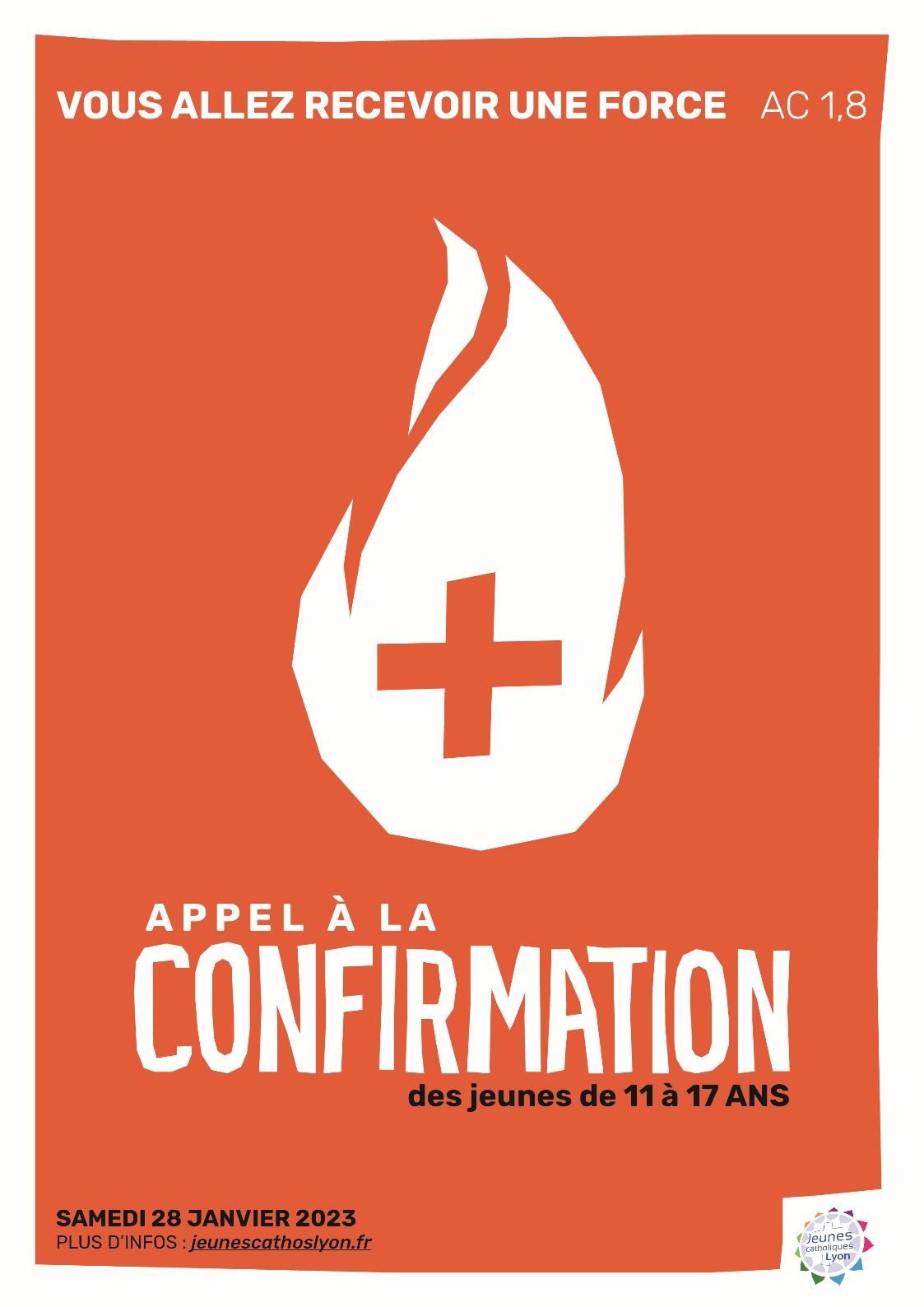 Extraits de l’exhortation apostolique « Il vit le Christ », (Christus Vivit) 1. Il vit, le Christ, notre espérance et il est la plus belle jeunesse de ce monde. Tout ce qu’il touche devient jeune, devient nouveau, se remplit de vie. Les premières paroles que je voudrais adresser à chacun des jeunes chrétiens sont donc : Il vit et il te veut vivant ! 2. Il est en toi, il est avec toi et jamais ne t’abandonne. Tu as beau t’éloigner, le Ressuscité est là, t’appelant et t’attendant pour recommencer. Quand tu te sens vieilli par la tristesse, les rancœurs, les peurs, les doutes ou les échecs, il sera toujours là pour te redonner force et espérance. 112. Je veux dire d’abord à chacun la première vérité : “Dieu t’aime”. Si tu l’as déjà entendu, peu importe. Je veux te le rappeler : Dieu t’aime. N’en doute jamais, quoiqu’il arrive dans ta vie. Tu es aimé infiniment, en toutes circonstances. 118. La deuxième vérité est que le Christ, par amour, s’est livré jusqu’au bout pour te sauver. Ses bras sur la croix sont le signe le plus beau d’un ami qui est capable d’aller jusqu’à l’extrême : « Ayant aimé les siens qui étaient dans le monde, il les aima jusqu’à la fin » (Jn 13, 1). 124. Mais il y a une troisième vérité qui est inséparable de la précédente : il vit ! Il faut le rappeler souvent, parce que nous courons le risque de prendre Jésus-Christ seulement comme un bon exemple du passé, comme un souvenir, comme quelqu’un qui nous a sauvés il y a deux mille ans. Cela ne nous servirait à rien, cela nous laisserait identiques, cela ne nous libèrerait pas. Celui qui nous remplit de sa grâce, qui nous libère, qui nous transforme, qui nous guérit et nous console est quelqu’un qui vit. C’est le Christ ressuscité, plein de vitalité surnaturelle, revêtu d’infinie lumière. C’est pourquoi saint Paul disait : « Si le Christ n’est pas ressuscité, vaine est votre foi » (1Co 15, 17). 125. S’il vit, alors il pourra être présent dans ta vie, à chaque moment, pour la remplir de lumière. Il n’y aura ainsi plus jamais de solitude ni d’abandon. Même si tous s’en vont, lui sera là, comme il l’a promis : « Je suis avec vous tous les jours jusqu’à la fin du monde » (Mt 28, 20). Pape François25 mars 2019QuestionsQu’est-ce que le Christ apporte de nouveau, de vivant dans ta vie ?Comment tu comprends la phrase : « il vit et il me veut vivant »?« Il est en toi, il est avec toi et jamais ne t’abandonne. Tu as beau t’éloigner, le Ressuscité est là, t’appelant et t’attendant pour recommencer. »Est-ce que tu le crois? Est-ce que tu en as fait l'expérience?Est-ce que tu as déjà fait l'expérience de la tristesse, de la rancœur, de la peur, du doute, de l'échec? 
Est-ce que tu as su confier cela au Christ ?ConsignesPrends quelques minutes pour répondre personnellement à ces 3 questions : Qui est Jésus pour moi ?  Comment est-il présent dans ma vie ? Qu’a-t-il fait pour moi ?En équipe, lisez ensemble le texte. Pendant la lecture tu peux surligner ou noter au passage :Ce que tu ne comprends pas bien avec un point d’interrogation : ?Une phrase qui est importante pour toi en mettant une étoile : *Une découverte pour toi en mettant un point d’exclamation : !Prends quelques minutes pour relire personnellement le paragraphe encadré et réfléchir aux questions ci-dessousEn équipe, vous désignez une personne qui note ce qui est important dans les échanges. C’est l’animateur de votre groupe qui transmettra votre réponse (en une phrase) et/ou votre question à l’évêque via Wooclap.En équipe, tu peux partager tes réponses personnelles si tu le souhaites. Tout ce qui est partagé dans l’équipe reste dans l’équipe.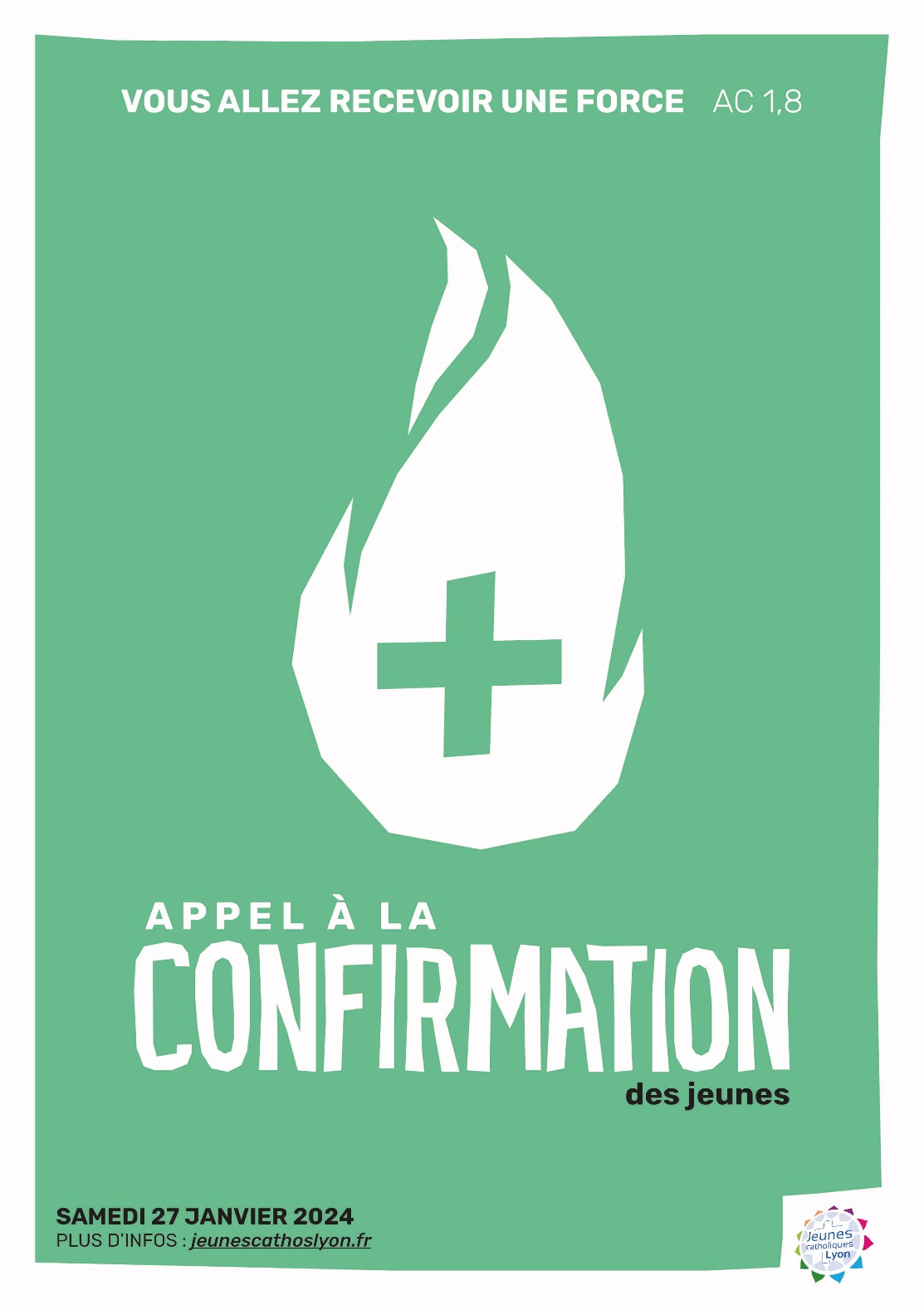 Extraits de l’exhortation apostolique « Il vit le Christ », (Christus Vivit) 1. Il vit, le Christ, notre espérance et il est la plus belle jeunesse de ce monde. Tout ce qu’il touche devient jeune, devient nouveau, se remplit de vie. Les premières paroles que je voudrais adresser à chacun des jeunes chrétiens sont donc : Il vit et il te veut vivant ! 2. Il est en toi, il est avec toi et jamais ne t’abandonne. Tu as beau t’éloigner, le Ressuscité est là, t’appelant et t’attendant pour recommencer. Quand tu te sens vieilli par la tristesse, les rancœurs, les peurs, les doutes ou les échecs, il sera toujours là pour te redonner force et espérance. 112. Je veux dire d’abord à chacun la première vérité : “Dieu t’aime”. Si tu l’as déjà entendu, peu importe. Je veux te le rappeler : Dieu t’aime. N’en doute jamais, quoiqu’il arrive dans ta vie. Tu es aimé infiniment, en toutes circonstances. 118. La deuxième vérité est que le Christ, par amour, s’est livré jusqu’au bout pour te sauver. Ses bras sur la croix sont le signe le plus beau d’un ami qui est capable d’aller jusqu’à l’extrême : « Ayant aimé les siens qui étaient dans le monde, il les aima jusqu’à la fin » (Jn 13, 1). 124. Mais il y a une troisième vérité qui est inséparable de la précédente : il vit ! Il faut le rappeler souvent, parce que nous courons le risque de prendre Jésus-Christ seulement comme un bon exemple du passé, comme un souvenir, comme quelqu’un qui nous a sauvés il y a deux mille ans. Cela ne nous servirait à rien, cela nous laisserait identiques, cela ne nous libèrerait pas. Celui qui nous remplit de sa grâce, qui nous libère, qui nous transforme, qui nous guérit et nous console est quelqu’un qui vit. C’est le Christ ressuscité, plein de vitalité surnaturelle, revêtu d’infinie lumière. C’est pourquoi saint Paul disait : « Si le Christ n’est pas ressuscité, vaine est votre foi » (1Co 15, 17). 125. S’il vit, alors il pourra être présent dans ta vie, à chaque moment, pour la remplir de lumière. Il n’y aura ainsi plus jamais de solitude ni d’abandon. Même si tous s’en vont, lui sera là, comme il l’a promis : « Je suis avec vous tous les jours jusqu’à la fin du monde » (Mt 28, 20). Pape François25 mars 2019QuestionsAs-tu déjà perçu l’amour de Dieu pour toi ?As-tu déjà douté de l'amour de Dieu pour toi?Est-ce que tu as déjà reçu des preuves concrètes de l'amour de Dieu pour toi?ConsignesPrends quelques minutes pour répondre personnellement à ces 3 questions : Qui est Jésus pour moi ?  Comment est-il présent dans ma vie ? Qu’a-t-il fait pour moi ?En équipe, lisez ensemble le texte. Pendant la lecture tu peux surligner ou noter au passage :Ce que tu ne comprends pas bien avec un point d’interrogation : ?Une phrase qui est importante pour toi en mettant une étoile : *Une découverte pour toi en mettant un point d’exclamation : !Prends quelques minutes pour relire personnellement le paragraphe encadré et réfléchir aux questions ci-dessousEn équipe, vous désignez une personne qui note ce qui est important dans les échanges. C’est l’animateur de votre groupe qui transmettra votre réponse (en une phrase) et/ou votre question à l’évêque via Wooclap.En équipe, tu peux partager tes réponses personnelles si tu le souhaites. Tout ce qui est partagé dans l’équipe reste dans l’équipe.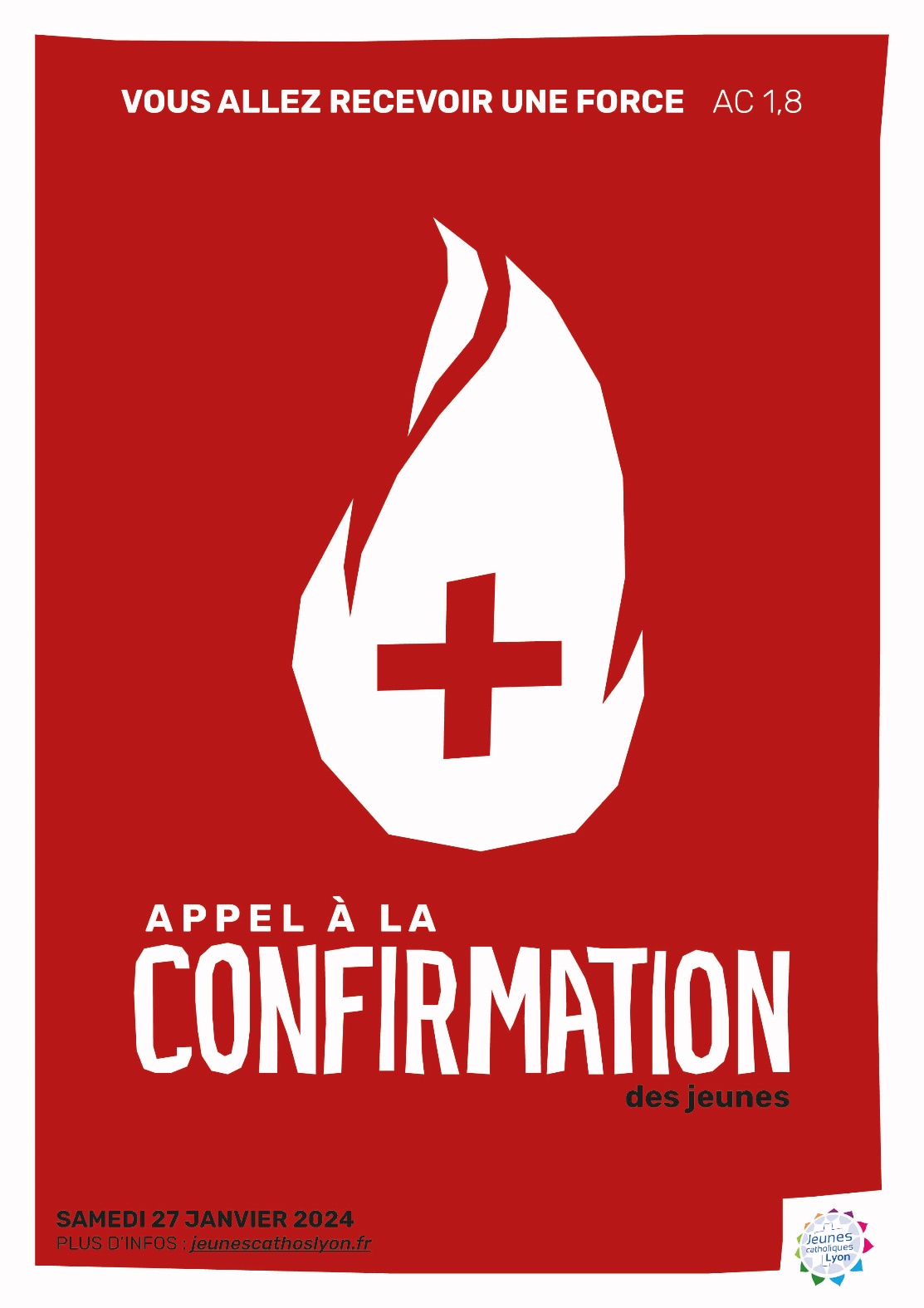 Extraits de l’exhortation apostolique « Il vit le Christ », (Christus Vivit) 1. Il vit, le Christ, notre espérance et il est la plus belle jeunesse de ce monde. Tout ce qu’il touche devient jeune, devient nouveau, se remplit de vie. Les premières paroles que je voudrais adresser à chacun des jeunes chrétiens sont donc : Il vit et il te veut vivant ! 2. Il est en toi, il est avec toi et jamais ne t’abandonne. Tu as beau t’éloigner, le Ressuscité est là, t’appelant et t’attendant pour recommencer. Quand tu te sens vieilli par la tristesse, les rancœurs, les peurs, les doutes ou les échecs, il sera toujours là pour te redonner force et espérance. 112. Je veux dire d’abord à chacun la première vérité : “Dieu t’aime”. Si tu l’as déjà entendu, peu importe. Je veux te le rappeler : Dieu t’aime. N’en doute jamais, quoiqu’il arrive dans ta vie. Tu es aimé infiniment, en toutes circonstances. 118. La deuxième vérité est que le Christ, par amour, s’est livré jusqu’au bout pour te sauver. Ses bras sur la croix sont le signe le plus beau d’un ami qui est capable d’aller jusqu’à l’extrême : « Ayant aimé les siens qui étaient dans le monde, il les aima jusqu’à la fin » (Jn 13, 1). 124. Mais il y a une troisième vérité qui est inséparable de la précédente : il vit ! Il faut le rappeler souvent, parce que nous courons le risque de prendre Jésus-Christ seulement comme un bon exemple du passé, comme un souvenir, comme quelqu’un qui nous a sauvés il y a deux mille ans. Cela ne nous servirait à rien, cela nous laisserait identiques, cela ne nous libèrerait pas. Celui qui nous remplit de sa grâce, qui nous libère, qui nous transforme, qui nous guérit et nous console est quelqu’un qui vit. C’est le Christ ressuscité, plein de vitalité surnaturelle, revêtu d’infinie lumière. C’est pourquoi saint Paul disait : « Si le Christ n’est pas ressuscité, vaine est votre foi » (1Co 15, 17). 125. S’il vit, alors il pourra être présent dans ta vie, à chaque moment, pour la remplir de lumière. Il n’y aura ainsi plus jamais de solitude ni d’abandon. Même si tous s’en vont, lui sera là, comme il l’a promis : « Je suis avec vous tous les jours jusqu’à la fin du monde » (Mt 28, 20). Pape François25 mars 2019QuestionsQuel est le signe le plus beau que tu as déjà fait ou reçu par amitié?Comment expliquer à d’autres ce que Jésus a fait par amour pour toi ?ConsignesPrends quelques minutes pour répondre personnellement à ces 3 questions : Qui est Jésus pour moi ?  Comment est-il présent dans ma vie ? Qu’a-t-il fait pour moi ?En équipe, lisez ensemble le texte. Pendant la lecture tu peux surligner ou noter au passage :Ce que tu ne comprends pas bien avec un point d’interrogation : ?Une phrase qui est importante pour toi en mettant une étoile : *Une découverte pour toi en mettant un point d’exclamation : !Prends quelques minutes pour relire personnellement le paragraphe encadré et réfléchir aux questions ci-dessousEn équipe, vous désignez une personne qui note ce qui est important dans les échanges. C’est l’animateur de votre groupe qui transmettra votre réponse (en une phrase) et/ou votre question à l’évêque via Wooclap.En équipe, tu peux partager tes réponses personnelles si tu le souhaites. Tout ce qui est partagé dans l’équipe reste dans l’équipe.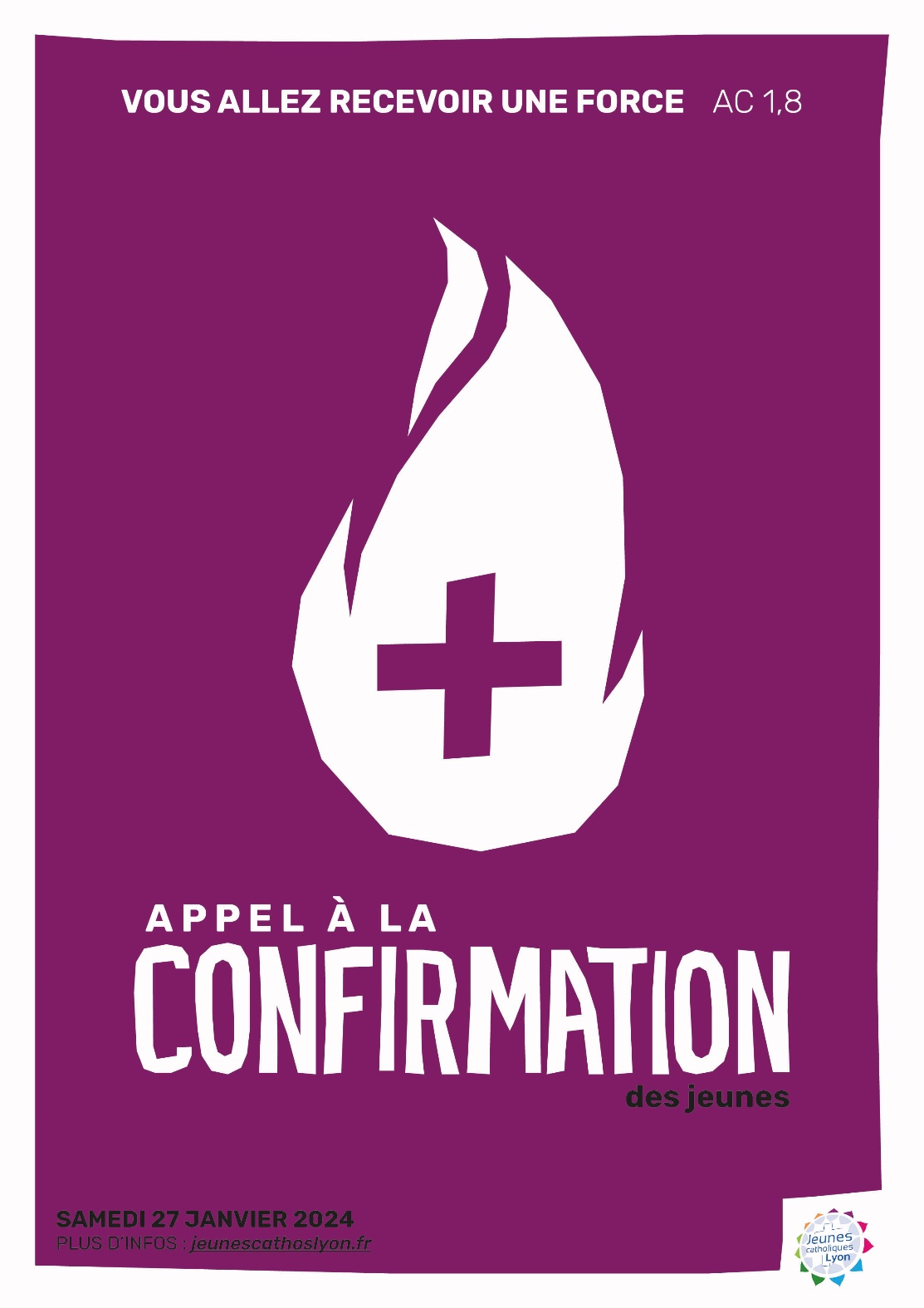 Extraits de l’exhortation apostolique « Il vit le Christ », (Christus Vivit) 1. Il vit, le Christ, notre espérance et il est la plus belle jeunesse de ce monde. Tout ce qu’il touche devient jeune, devient nouveau, se remplit de vie. Les premières paroles que je voudrais adresser à chacun des jeunes chrétiens sont donc : Il vit et il te veut vivant ! 2. Il est en toi, il est avec toi et jamais ne t’abandonne. Tu as beau t’éloigner, le Ressuscité est là, t’appelant et t’attendant pour recommencer. Quand tu te sens vieilli par la tristesse, les rancœurs, les peurs, les doutes ou les échecs, il sera toujours là pour te redonner force et espérance. 112. Je veux dire d’abord à chacun la première vérité : “Dieu t’aime”. Si tu l’as déjà entendu, peu importe. Je veux te le rappeler : Dieu t’aime. N’en doute jamais, quoiqu’il arrive dans ta vie. Tu es aimé infiniment, en toutes circonstances. 118. La deuxième vérité est que le Christ, par amour, s’est livré jusqu’au bout pour te sauver. Ses bras sur la croix sont le signe le plus beau d’un ami qui est capable d’aller jusqu’à l’extrême : « Ayant aimé les siens qui étaient dans le monde, il les aima jusqu’à la fin » (Jn 13, 1). 124. Mais il y a une troisième vérité qui est inséparable de la précédente : il vit ! Il faut le rappeler souvent, parce que nous courons le risque de prendre Jésus-Christ seulement comme un bon exemple du passé, comme un souvenir, comme quelqu’un qui nous a sauvés il y a deux mille ans. Cela ne nous servirait à rien, cela nous laisserait identiques, cela ne nous libèrerait pas. Celui qui nous remplit de sa grâce, qui nous libère, qui nous transforme, qui nous guérit et nous console est quelqu’un qui vit. C’est le Christ ressuscité, plein de vitalité surnaturelle, revêtu d’infinie lumière. C’est pourquoi saint Paul disait : « Si le Christ n’est pas ressuscité, vaine est votre foi » (1Co 15, 17). 125. S’il vit, alors il pourra être présent dans ta vie, à chaque moment, pour la remplir de lumière. Il n’y aura ainsi plus jamais de solitude ni d’abandon. Même si tous s’en vont, lui sera là, comme il l’a promis : « Je suis avec vous tous les jours jusqu’à la fin du monde » (Mt 28, 20). Pape François25 mars 2019QuestionsCrois-tu que Jésus vit en toi et qu'il est ressuscité ? 
En as-tu fait l’expérience ? Est-ce que tu as déjà reçu des preuves concrètes que Jésus vit en toi?Sur quels moments d'obscurité de ma vie Jésus a-t-il apporté sa lumière?« Je suis avec vous tous les jours jusqu’à la fin du monde » (Mt 28, 20).Qu'est-ce que cette phrase m'invite à avoir comme attitude?ConsignesPrends quelques minutes pour répondre personnellement à ces 3 questions : Qui est Jésus pour moi ?  Comment est-il présent dans ma vie ? Qu’a-t-il fait pour moi ?En équipe, lisez ensemble le texte. Pendant la lecture tu peux surligner ou noter au passage :Ce que tu ne comprends pas bien avec un point d’interrogation : ?Une phrase qui est importante pour toi en mettant une étoile : *Une découverte pour toi en mettant un point d’exclamation : !Prends quelques minutes pour relire personnellement le paragraphe encadré et réfléchir aux questions ci-dessousEn équipe, vous désignez une personne qui note ce qui est important dans les échanges. C’est l’animateur de votre groupe qui transmettra votre réponse (en une phrase) et/ou votre question à l’évêque via Wooclap.En équipe, tu peux partager tes réponses personnelles si tu le souhaites. Tout ce qui est partagé dans l’équipe reste dans l’équipe.